Publicado en Madrid el 17/11/2017 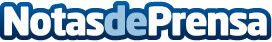 Primer español premiado por Thinkers50, considerado por el Financial Times los "OSCARS" de ManagementAntonio Nieto-Rodríguez, ha sido premiado por el grupo londinense Thinkers50, el foro más prestigioso del mundo en Liderazgo y Management, reconociendo su influencia y su aportación a la mejora de la gestión de organizaciones, gobiernos y empresasDatos de contacto:Antonio Nieto RodriguezNota de prensa publicada en: https://www.notasdeprensa.es/primer-espanol-premiado-por-thinkers50_1 Categorias: Internacional Nacional Educación Nombramientos Recursos humanos Premios http://www.notasdeprensa.es